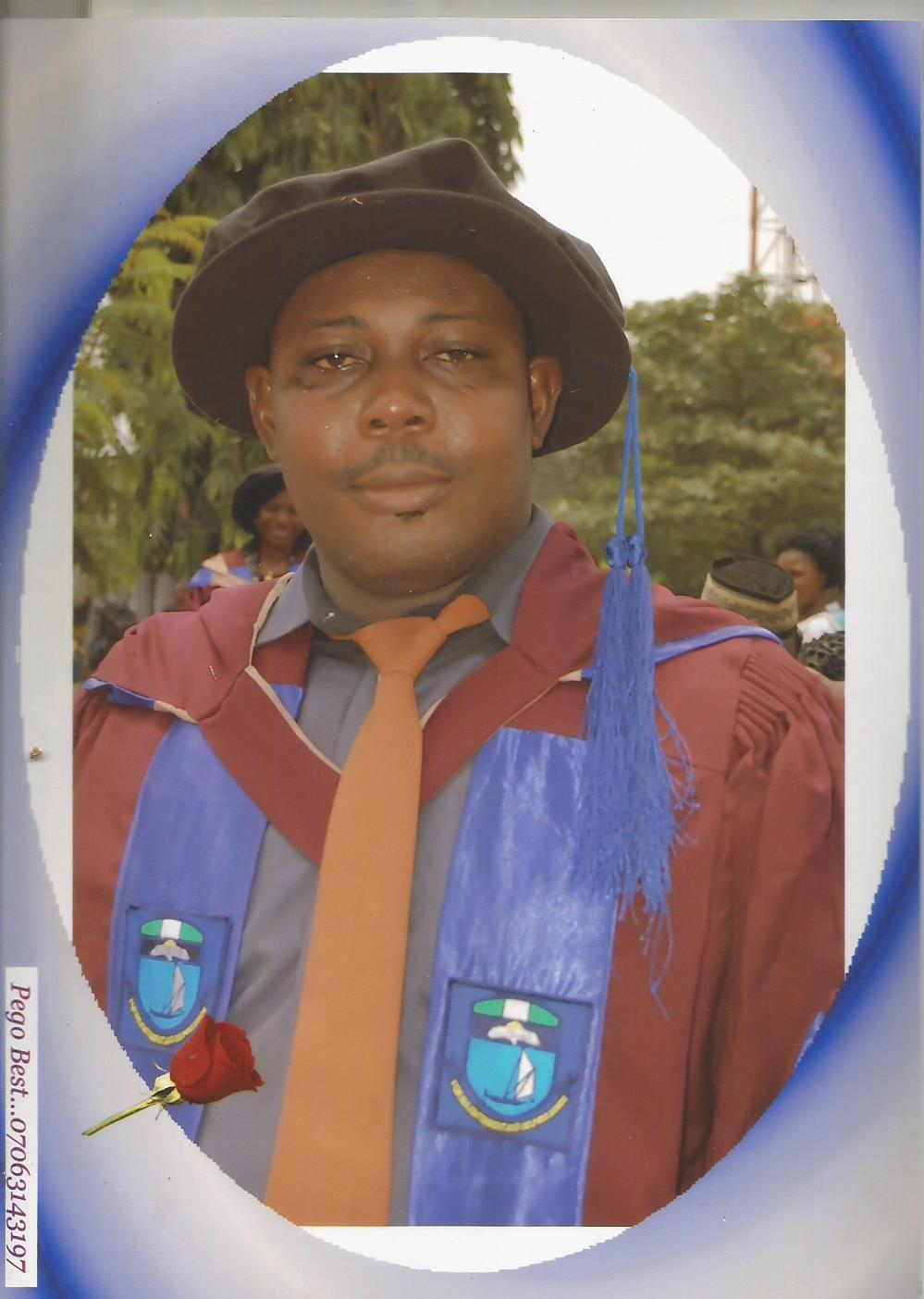 Curriculum Vitae PERSONAL DATANAME:                          	 	AKACHUKWU   IGNATIUS   NWABUEZE,DESIGNATION:			Lecturer in Educational Foundations, U.N.N.NEXT OF KIN: 			Nwabueze, Chika NwamakaDATE OF BIRTH:         		18th January, 1981PLACE OF BIRTH: 		UmuahiaNATIONALITY:            		NigerianSTATE:                           		Abia StateL.G.A: 				Umuahia SouthPERMANENT HOME ADDRESS: 	Umumba Nsirimo, Umuahia, Abia StatePHONE NO:                   		08032651232E-MAIL:          akachukwu.nwabueze@unn.edu.ng;    nwabueze_akaino@yahoo.com CONTACT ADDRESS: 		Department of Educational Foundations,          		University of Nigeria, NsukkaSEX:                                		MaleMARITAL STATUS:    		Married with childrenRELIGION: 			Christian EDUCATIONAL INSTITUTIONS ATTENDED AND QUALIFICATIONS WITH DATES:Academic Qualifications  			Educational Institutions Attended 	Duration 	Year ObtainedPh.D. (Administration of Higher Education)   	University of Port Harcourt		2013-2016	2016M. Ed. (Educational Administration)		University of Port Harcourt		2008-2010	2010B. Ed. (Adult Education/Physics)		University of Port Harcourt		2001-2005	2005Diploma in Hardware Maintenance/Computer Studies  AkaBueze Multi-Services		2004-2005	2005Senior School Certificate			Community Sec. Sch. Nsirimo	1993-1999	1999First School Leaving Certificate		Nsirimo Central School, Nsirimo	1987-1992	1992PREVIOUS EMPLOYERSNATIONAL OPEN UNIVERSITY OF NIGERIA (NOUN) 			2015-2017Position: Facilitator Work Description: Teaching, Project and Thesis SupervisionBISHOP OKOYE SPIRITAN SECONDARY SCHOOL, PORT-HARCOURT 2011 – 2014 Position: Teaching Staff Work Description: (Mathematics and Computer Studies teacher/Computer Engineer) BRAINFIELD SECONDARY SCHOOL, PORT-HARCOURT 		2008 – 2011 Position: Teaching Staff Work Description: (Physics and Computer Studies teacher/Computer Engineer) AKABUEZE MULTI-SERVICES ENTERPRISES, PORT HARCOURT    	2007-2008                  	Position: Computer Analyst/Admin. Officer Work Description: Facilities & human resource management, data and Information management, computer applications, Sales of computers, Training, Assembling of systems, and Hardware maintenance. DAY SECONDARY SCHOOL, KUTUGI NIGER STATE			2006-2007                   Position: Physics and Chemistry Teacher        Work Description: National Youth Service Corps (NYSC) (Primary Assignment)PRESENT EMPLOYMENTUNIVERSITY OF NIGERIA, NSUKKA 					2017 Till Date	Designation: Lecturer in Educational Foundations	Work Description: Teaching, administrative activities and Research COURSES TAUGHT AT DEPARTMENTAL LEVELCourse Title: Classroom Organisation and Management; 	Course Code: EDU 433Course Title: Supervision of Instruction; 			Course Code: EDU 532Course Title: Economics of Education; 			Course Code: EDU 535Course Title: Educational Planning; 				Course Code: EDU 531ACourse Title: Organizational Management Techniques; 	Course Code: EDU 533Course Title: Seminar in Educational Administration; 	Course Code: EDU 536BSERVICE ON COMMITTEEMember, Departmental Examination Committee, 				2017-Till Date Member, Departmental Welfare Committee, 				2017-Till DateAWARDS:   Best Corps Member of the Year (Niger State Merit Award)                 	2007	        	University of Port Harcourt School of Graduate Studies Scholarship, 	2014         	University of Port Harcourt School of Graduate Studies Scholarship, 	2015COMPUTER SKILLS   Proficient in Microsoft word, Excel, Power Point, Corel Draw, Software and Hardware Maintenance, and Internet.PERSONAL SKILLSGood Interpersonal Relation’s skill, Excellent communication skill, Writing and presentation skills, Data analysis and personnel management skills,Good analytical and problem-solving skills, Innovative and Creativity skills, Practical knowledge of educational management and development,Ability to manage change through other people.Ability to work cooperatively and collaboratively as a member of a team.RESEARCH THESIS, DISSERTATION AND PROJECTTime Management for Quality Service Delivery in Universities in South-East, Nigeria. Ph.D. Thesis, University of Port Harcourt, Department of Educational Management, 2016. Achieving Millennium Development Goals through Information and Communication Technologies’ Usage in Secondary Schools in Abia State, Nigeria. M.Ed. Dissertation, University of Port Harcourt, Department of Educational Management, 2010.Nomadic Education as a Strategy for the Equalization of Educational Opportunities in Nigeria: A Case Study of Migrant Fishermen in Rivers State. Undergraduate Project, University of Port Harcourt, Department of Adult and Non-Formal Education/Physics, 2005. ASSOCIATIONS/MEMBERSHIPAssociate Member, Nigeria Association of Educational Administration and Planning   Associate Member, Association of Change Management Professionals. Associate Member, Commonwealth Council for Educational Administration and Management (CCEAM)Associate Member, Centre for Higher Education Studies and Development (CHESD)		        CONFERENCES ATTENDED36th Annual National Conference of Nigerian Association of Educational Administration and Planning Held at Enugu State University and Technology, Enugu from 9th- 12th October, 2017.3rd Annual Conference of the Nigerian Association for Educational Administration and Planning (NAEAP), University of Port-Harcourt Chapter held at Ebitimi Banigo Hall, 2016. International Conference of Education, Research and Innovation, at Seville, Spain in March, 2015.34th Annual National Conference of Nigerian Association of Educational Administration and Planning Held at Akindeko Hall, University of Benin  Auditorium on Tuesday 6th- Friday 9th October, 2015.International Technology Education, and Development Conference at Madrid, Spain in March 2nd-4th, 2015.International Business and Education Conference. The CLUTE Institute. New York City, August, 2nd – 6th, 2015.2nd Annual Conference of Centre for Higher Education Studies (CHES), University of Port Harcourt. Held at Ebitimi Banigo Hall, University of Port Harcourt, 28-29 August, 2014. 100 Years of Education in Nigeria Organized by The Faculty of Education, University of Port Harcourt. Date: 10th to 13th November, 2014.33rd Annual National Conference of Nigerian Association of for Educational Administration and Planning Held at Alh. Shehu Musa Yar’adua Ultra Mordern Centre, Abuja on 14th-17th October, 2014. Regional/Herpnet Tenth Anniversary Conference on Higher for a Globalized World: Transforming Higher Education in a Globalised World. Held at University of Ibadan, on 17-21st September, 2013.   National Conference of the Nigerian Association for Educational Administration and Planning (NAEAP) held at Abraka, Delta State University in 2013. 2nd African Forum of Teaching Regulatory Authorities (AFTRA) Teaching and Learning Conference in Africa at Prideinn Sac Rock Hotel Mombasa, Kenya in 2013. 6th International Conference of Education, Research and Innovation at Seville, Spain in November 20th-22nd, 2013. Conference of Patience Jonathan Centre for Gender and women Development Studies at Ebitimi Banigo Hall, University of Port Harcourt, 12-13 March, 2013. 32nd Annual Conference of the Nigerian Association for Educational Administration and Planning (NAEAP) at Banquet Hall Opposite Government House, Ilorin Kwara State, Nigeria. 8-11 October, 2013. 1st Annual Conference of Centre for Higher Education Studies (CHES), University of Port Harcourt. Held at Ebitimi Banigo Hall, University of Port Harcourt, 23-26 August, 2013.  Annual Conference of the Nigerian Association for Educational Administration and Planning (NAEAP) on Entrepreneurship held at Edo State University, Ekpoma in 2011. National Conference of the Nigerian Association for Educational Administration and Planning (NAEAP) on Quality Assurance (Input-Process-Output)held at University of Port-Harcourt by the Department of Educational Management in 2011. 2nd National Conference of International Association of Gender Equity (IAFGE) held at Ebitimi Banigo Auditorium, University of Port Harcourt ion 19th-22nd April, 2010. 2ndAnnual Conference of the Nigerian Association for Educational Administration and Planning (NAEAP) held at University of Port-Harcourt by the Department of Educational Management in 2010.  International Conference on Sustainable Development in Africa. Held in University of Ibadan by the Faculty of Education in 2009.  Annual Conference of the Nigerian Association for Educational Administration and Planning (NAEAP) on Entrepreneurship held in University of Port-Harcourt by the Department of Educational Management in 2009 . PUBLICATIONS BOOKSNwabueze, A.I. (2011). Achieving MDGs through ICTs Usage in Secondary Schools in Nigeria: Developing Global Partnership with Secondary Schools. Germany: Lambert Academic Publishing.Nwabueze, A.I. (2011). School Facilities Utilization and Maintenance: Enhancing the Quality of Education Delivery. Germany: Lambert Academic Publishing.BOOK CHAPTERSNwabueze, A. I. (2017). Office management in school system. In W. A. Amaewhule, N. M. Abraham & J. D. Asodike (Eds.) School Business Management: Theoretical & Practical Approach (pp.11-33). Port Harcourt: Pearl Publishers International Limited.Abraham, N. M. & Nwabueze, A. I. (2017). Staff compensation and wage administration in schools. In W. A. Amaewhule, N. M. Abraham & J. D. Asodike (Eds.) School Business Management: Theoretical & Practical Approach (pp.214-234). Port Harcourt: Pearl Publishers International Limited.Madumere-Obike, C.U. & Nwabueze, A.I. (2016). Management of school plant facilities for environmental sustainability. In G. Adekola & M. A. Oyebamiji (Eds.) Adult education and the environment (P. 73-84). Port Harcourt: Pearl Publishers International Limited.Ukala, C.C. & Nwabueze, A.I. (2016). Work ethics for skill acquisition. In J. M. Ebong & J. D. Asodike (Eds.) Economics of education: Trends in Nigeria (P. 87-99). Port Harcourt: EagleLithograph Publishers.Nwabueze, A. I. & Nwokedi, O.U.C. (2016). Management of Students’ Diversity for Academic Competitiveness in Secondary Schools in Abia State. In A.A. Adeyinka, T.T. Asuka, A.A. Agih & F.G. Paulley (Eds.). Education and Sustainable Development in the Niger Delta Region of Nigeria (65-80). Port Harcourt: University of Port Harcourt Press.Nwabueze, A. I. & Nwokedi, O.U.C. (2016). Strategies of managing teachers for effective job performance in secondary schools in Rivers State. In A. A. Adeyinka, T.T. Asuka, A.A. Agih & F.G. Paulley (Eds.). Education and Sustainable Development in the Niger Delta Region of Nigeria (99-110). Port Harcourt: University of Port Harcourt Press.Nwabueze, A. I. (2016). Career plateau management for productivity in schools. In S.O. Oluwuo & J.D. Asodike (Eds.). Managing Schools for Productivity: Emerging Perspectives (p.458-470). Port Harcourt: Pearl Publishers International Limited. Oluwuo, S. O. & Nwabueze, A.I. (2016). Development of management theories. In S.O. Oluwuo & J.D. Asodike (Eds.) Managing Schools for Productivity: Emerging Perspectives (p.01-40). Port Harcourt: Pearl Publishers International Limited. Nwabueze, A. I. (2016). Resources in education. In J.M. Ebong, J. D. Asodike & N. J. Izuagba (Eds.) Economics of Education: Expository Issues (p. 186-205). Port Harcourt: EagleLithograph Publishers.Ukala, C.C. & Nwabueze, A.I. (2015). School Administration and Supervision. In F.N. Obasi, S.O. Oluwuo, J.D. Asodike & S.C. Anyamele (Eds.). Leadership in Schools for Productivity: Emerging Perspectives (p.98-115). Port Harcourt: Pearl Publishers International Limited. Oragwu, A.A. & Nwabueze, A.I. (2015). Leadership for organizational Learning. In F.N. Obasi, S.O. Oluwuo, J.D. Asodike & S.C. Anyamele (Eds.). Leadership in Schools for Productivity: Emerging Perspectives (p.198-221). Port Harcourt: Pearl Publishers International Limited. Madumere-Obike, C.U., Ukala, C.C. & Nwabueze, A.I. (2015). Time Management for Quality Administration of Universities in South-East, Nigeria. In S. O. Oluwuo, N. J. Okoli, S. D. Osaat & C. M. Uche (Eds.). 100 Years of Education in Nigeria: Issues on Policies, Reforms and Administration Book of Readings One (p. 159-174). Port Harcourt: University of Port Harcourt Press.Madumere-Obike, C.U., Ukala, C.C. & Nwabueze, A.I. (2015).  An investigation into the challenges to effective administration of universities in South-South, Nigeria. In S. O. Oluwuo, N. J. Okoli, S. D. Osaat & C. M. Uche (Eds.). 100 Years of Education in Nigeria: Issues on Policies, Reforms and Administration Book of Readings One (p. 142-158). Port Harcourt: University of Port Harcourt Press. Olele, C. N. & Nwabueze, A.I. (2015).  Audio and visual technologies in digital era: Implications for teaching and learning in Universities in Rivers State, Nigeria. In S. O. Oluwuo, N. J. Okoli, S. D. Osaat & C. M. Uche (Eds.). 100 Years of Education in Nigeria: Science, ICT and Environmental Issues Book of Readings Two (p. 49-68). Port Harcourt: University of Port Harcourt Press. Madumere-Obike, C.U. & Nwabueze, A.I. (2014). Rethinking higher education curriculum to meet global challenges in South-South, Nigeria. In T. A. Bolarin & Q. Obinaju (Eds.). Higher Education and Its Challenges in Contemporary Nigeria, (p. 155-167): Nigerian Academy of Education. Lagos: Toptune Educational Planners.Nwabueze, A.I., Nzeneri, P.U. & Ememe, O.N. (2010). Promoting Environmental Awareness and Safety in Higher Education in Nigeria: An Approach to Environmental Management. In A.O. Ayeni, U.G. Emetarom, S.O. Nwafor & A.I. Atanda (Eds.). Educational Management, Environmental Literacy and Climate Change. (209-215). Ibadan: His Lineage Publishing House. ARTICLES IN FOREIGN JOURNALS Asodike, J. D. & Nwabueze, A. I. (2017). Safety Management for Service Delivery in Rivers State Secondary Schools. Global Journal of Human-Social Science: Arts & Humanities – Psychology, 17(1), 1-6. Nwabueze, A.I., Iloabuchi, E.N. & Adieme, F. (2014). An Assessment of the Efficacy of Electronic Communication Devices As Tools of Instructional Enhancements: The Case of the Faculty of Education, University of Port Harcourt, Nigeria. African Journal of Education and Technology (Sacha Journals, England), 4(1); 59-69.Nwabueze, A.I. & Igbinedion, D.A. (2013). The Implications of Cooperative Learning Strategy on Students’ Academic Achievements. African Journal of Education and Technology (Sacha Journals, England), 3(1); 115-124.ARTICLES IN LOCAL JOURNALS Nwabueze, A.I. & Onyekaba, M.N. (2017). Environmental security management and peace building in an era of economic recession in universities in Rivers State, Nigeria. African Journal of Educational Research and Development (AJERD), 9(2); 161-173.Madumere-Obike, C.U., Ukala, C.C. & Nwabueze, A.I. (2017). Managing university education in the era of economic recession in South-East, Nigeria. African Journal of Educational Research and Development (AJERD), 9(2); 103-115.Nwabueze, A. I. & Nwokedi, O. U. C. (2017). Approaches for creating environmental awareness among undergraduates in Universities in Abia State. Niger Delta Journal of Education, 9(1&2), 80-88. Nwideeduh, S. B. & Nwabueze, A. I. (2016). Perceived impact of health and safety management practices on students’ learning outcomes in universities in South-South, Nigeria. Trends in Educational Studies (TRES), 9(1&2), 1-11. Ukala, C. C., Madumere-Obike, C. U. & Nwabueze, A. I. (2016). Application of safety management policies in the administration of universities in Rivers State. African Journal of Educational Research and Development (AJERD), 8(1); 506-522. Nwabueze, A. I. & Nwokedi, O.U.C. (2016). Timing the work for quality instructional delivery in South East, Nigeria. Journal of Education in Developing Areas (JEDA), 24(2), 479-490.Ukala, C. C. & Nwabueze, A. I. (2016). Application of health and safety management practices for quality education delivery in early childhood centres in Rivers State. African Journal of Educational Research and Development (AJERD), 8(1); 276-285.Oragwu, A. A. & Nwabueze, A. I. (2016). Provision and maintenance of health and safety facilities for quality service delivery in secondary schools in Rivers State. African Journal of Educational Research and Development (AJERD), 8(1); 174-185. Madumere-Obike, C.U., Ukala, C.C.  & Nwabueze, A.I. (2015). Politics of accreditation exercises for knowledge and research development in universities in South-South, Nigeria. Nigerian Journal of Educational Administration and Planning (NJEAP), 15(1); 38-52.Madumere-Obike, C.U., Ukala, C.C. & Nwabueze, A.I. (2015). Institutions and development: Mixture of political and economic mechanism for the actualization of educational goals in universities in South-East, Nigeria, Nigeria. Nigerian Journal of Educational Administration and Planning (NJEAP), 15(2); 397-417.Nwabueze, A.I. & Onyenandu, N.A. (2015). The Influence of Staff Professional Development Programmes on University Delivery System in Abia State. Journal of Education in Developing Area (JEDA). 23(1), 289-302.Nwabueze, A. I. & Ukaigwe, P.C. (2015). Application and utilization of information and communication technology devices for record management in Universities in South-East, Nigeria. Journal of Education in Developing Areas (JEDA), 23(2), 323-335. Ukaigwe, P.C. & Nwabueze, A. I. (2015). Principals’ service conditions and administration effectiveness in secondary schools in South-East, Nigeria. African Journal of Educational Research and Development (AJERD),8(1), 11-23Onyenandu, N.A. & Nwabueze, A.I. (2015). Mentoring of beginning teachers for quality secondary education delivery in Federal Capital Territory, Abuja. African Journal of Educational Research and Development (AJERD),8(1), 40-51.Ikegwuru, B. & Nwabueze, A.I. (2015). Management of students’ diversity in secondary schools for academic competitiveness in Abia State. African Journal of Educational Research and Development (AJERD),8(1), 136-153.Ukala, C.C. & Nwabueze, A.I. (2014). Management and Utilization of Resource Allocations from TETFund in Higher Institutions for Global Competitiveness in South-South, Nigeria. African Journal of Higher Education Studies and Development (AJHESD), 2(1): 166-177.Oragwu, A. & Nwabueze, A.I. (2014). Employee Safety, School Environment and Quality Teaching in South East Universities. African Journal of Higher Education Studies and Development (AJHESD), 2(1): 178-192. Boreh, L., Nwakudu, G. & Nwabueze, A.I. (2014). Financial Management Accountability for University Development in Rivers State. African Journal of Higher Education Studies and Development (AJHESD), 2(3): 147-157.Nwabueze, A.I. & Onyeagbako, S.O. (2014). Managing Academic Staff Diversity in Higher Institutions for Quality Education Delivery in South-East, Nigeria. African Journal of Educational Research and Development (AJERD),7(1), 172-187.Nwabueze, A.I. (2014). Influence of Teaching/Learning Environment on the Academic Performance of Secondary School Students in South-East, Nigeria. African Journal of Educational Research and Development (AJERD),7(1), 80-95.  Oragwu, A.A. & Nwabueze, A.I. (2014). Transforming Educational Instructions through Modern Technology usage for Peace Building in Universities in South-East, Nigeria. Nigerian Journal of Educational Administration and Planning (NAEAP), 14(1), 77-94.  Madumere-Obike, C.U., Ukala, C.C. & Nwabueze, A.I. (2014). Re-engineering higher education for Peace Building in Universities in South-South, Nigeria. Nigerian Journal of Educational Administration and Planning (NAEAP), 14(3), 97-113.Madumere-Obike, C.U., Okeke, E.O. & Nwabueze, A.I. (2013). The Impact of Entrepreneurship Education on Male and Female Students’ Entrepreneurial Intentions in the Universities in Rivers State. Journal of Gender and Women Development (JOGEWOD), 1(1); 1-15.Uche, C.M. & Nwabueze, A.I. (2013). Quality Teaching and Learning in Higher Education: A Road Network for Sustainable Development. African Journal of Higher Education Studies and Development (AJHESD), 1(1); 49-70.Madumere-Obike, C.U., Ukala, C.C.  & Nwabueze, A.I. (2013). Managing Secondary Education for Peace and Conflict Resolution in Rivers State, Nigeria. Nigerian Journal of Educational Administration and Planning (NJEAP), 13(1); 261-280.Uche, C.M., Olele, C.N. & Nwabueze, A.I. (2013). Contributions of Higher Educational Institutions Towards Sustainable Environmental Development in South-South States, Nigeria. African Journal of Higher Education Studies and Development (AJHESD), 3; 29-38.Oguechuba, C.U. & Nwabueze, A.I. (2013). Staff Development Strategies for Effective Teaching in Universities in Rivers State. African Journal of Higher Education Studies and Development (AJHESD), 3: 171-180.Oluwuo, S.O., Obaro, R.C. & Nwabueze, A.I. (2013). Quality Management of Universities for Students’ Productivity in South-South, Nigeria. African Journal of Higher Education Studies and Development (AJHESD), 2: 84-95. Madumere-Obike, C.U. & Nwabueze, A.I. (2012). Practical Application of Knowledge Management in University Administration. Nigerian Journal of Educational Administration and Planning, 11(2); 127-147.Nwabueze, A.I. & Obaro, R.C. (2011). Social Networking and Instructional Enhancements in Tertiary Institutions in South-South, Nigeria: A New Educational Tool for Quality Improvement. African Journal of Educational Research and Development (AJERD), 4(2b), 72-84.Uche, C.M. & Nwabueze, A. I. (2011). Developing Global Partnership with Nigerian Secondary School Systems through Information and Communication Technologies: A Road Network to Achieving Quality Education in Abia State. Journal of Education and Development in Africa, 19(1), 140-150.Uche, C.M. & Nwabueze, A. I. (2011). Re-engineering Change in Nigerian Universities for Quality Output. African Journal of Educational Research and Development (AJERD), 4(2a), 93-105.Madumere-Obike, C.U. & Nwabueze, A. I. (2011). Need for Change Management in Nigerian Universities: Adopting Best Practices for Quality Improvement. African Journal of Educational Research and Development (AJERD) 4(2b); 51-64. Madumere-Obike, C.U & Nwabueze, A.I. (2010) Quality Education: A Panacea to Managing Climate Change in South East States of Nigeria. Nigerian Journal of Educational Administration and Planning (NJEAP), 10(3), 157-177.Uche, C.M. & Nwabueze, A.I. (2009). Effective and Sustainable Educational Resource Management and Funding: Breaking the Viscous Cycle of Policy Formulation and Implementation Gap. Publication of Nigerian Educational Research and Development Council (NERDC), 2009 Edition.Uche, C.M., Nwabueze, A.I. & Ememe O.N. (2009). Developing Entrepreneurial Skills among University Students: A Tool for Attaining Millennium Development Goals in South-South States of Nigeria. African Journal of Educational Research and Development (AJERD), 3(2), 54-64.Anyamele, S.C., Nwabueze, A.I. & Ememe O.N. (2009). The Role of Higher Education in Managing Entrepreneurship and Economic Development in Nigeria. African Journal of Educational Research and Development (AJERD), 3(2), 143-151.CONFERENCE PROCEEDINGS (International)Madumere-Obike, C.U., Ukala, C.C.  & Nwabueze, A.I. (2017). Perceived impact of academic staff professional competencies on their task performances for quality instructional delivery in Universities in South East, Nigeria. IACB, ICE & ICTE Proceedings, New York. The Clute Institute. 341-1 to 341-13. ISSN: 2157-9660 (Online).Madumere-Obike, C.U., Ukala, C.C.  & Nwabueze, A.I. (2017). Management of students’ activities for improved academic performances at the period of Nigeria economic recession at undergraduate level in Universities in South-East, Nigeria. IACB, ICE & ICTE Proceedings, New York. The Clute Institute. 374-1 to 374-8. ISSN: 2157-9660 (Online).Madumere-Obike, C.U., Ukala, C.C.  & Nwabueze, A.I. (2016). Integration on indigenous education in higher education programmes for global competitiveness in South East, Nigeria. International Business and Education Conference Proceedings, San Francisco, CA, USA. The Clute Institute. 236-1 to 236-9. ISSN: 2157-9660.Madumere-Obike, C.U., Ukala, C.C.  & Nwabueze, A.I. (2016). Continuous assessment practices and students’ learning outcomes in secondary schools in Nigeria. International Business and Education Conference Proceedings, San Francisco, CA, USA. The Clute Institute. 564-1 to 564-10. ISSN: 2157-9660. Madumere-Obike, C.U., Ukala, C.C.  & Nwabueze, A.I. (2015). Bridging the gender gap through capacity building among male and female teachers in secondary schools for quality education delivery. Conference Proceedings of Education, Research and Innovation, Spain.Ukala, C.C., Madumere-Obike, C.U.  & Nwabueze, A.I. (2015). Developing knowledge management skills among male and female lecturers for capacity building in universities in South-East, Nigeria. Conference Proceedings of Education, Research and Innovation, Spain.Madumere-Obike, C.U., Ukala, C.C. & Nwabueze, A.I. (2015). Enhancing human capacity building for effective service delivery in Universities in South-East, Nigeria. International Business and Education Conference Proceedings, New York, USA. The Clute Institute. 448-1 to 448-9. ISSN: 1539-8757.Madumere-Obike, C.U., Okeke, E.O. & Nwabueze, A.I. (2013). Quality assurance as a means of enhancing learning and performance of students in secondary schools in South-East, Nigeria. EDULEARN13 Proceedings, Barcelona Spain.Madumere-Obike, C.U., Nwabueze, A.I. & Ukala, C.C. (2013). Impact of good teaching on secondary school students for national transformation in South-Eastern States of Nigeria. AFTRA Teaching and Learning in Africa Proceedings.Ukala, C.C., Madumere-Obike, C.U. & Nwabueze, A.I. (2013). Higher Institution Collaboration with Companies for the Development of Middle Level Manpower Skills in South-South, Nigeria. Conference Proceedings of Education, Research and Innovation Proceedings, Spain: 7007-7015. Madumere-Obike, C.U., Ukala, C.C.  & Nwabueze, A.I. (2013). The Influence of Educational Research on the Development of Universities in South-East, Nigeria. Conference Proceedings of Education, Research and Innovation Proceedings, Spain: 5378-5386.HOBBIES:  Research engagement, Football and Internet BrowsingREFEREES Prof. (Mrs.) Madumere-Obike C. U.           Dept. of Educational Management           08037114942Prof. Nelson O. OgbonnayaDept. of Educational FoundationsUniversity of Nigeria, Nsukka07030909770           Dr. (Mrs.) C. C. Ukala            Dept. of Educational Management University of Port Harcourt           08037055427